22. VEŘEJNÉ ZASEDÁNÍ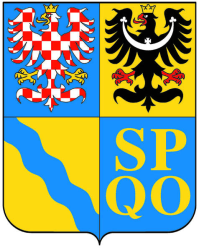 ZASTUPITELSTVA OLOMOUCKÉHO KRAJEPÁTEK 24. 6. 2016 - 10:00 hBudova Magistrátu města Olomouce – velký zasedací sál,Hynaisova 10, OlomoucPROGRAM:                                          1.Zahájení, volba pracovních komisí a ověřovatelů zápisu, schválení programu zasedáníROK - Rozbořil (Niče)2.Kontrola plnění usnesení Zastupitelstva Olomouckého krajeROK - Rozbořil (Niče)3.Zpráva o činnosti Rady Olomouckého kraje za uplynulé obdobíROK - Rozbořil (Niče)4.1.Rozpočet Olomouckého kraje 2015 – závěrečný účet ROK - Rozbořil (Juřena)5.1.Rozpočet Olomouckého kraje 2016 – rozpočtové změnyROK - Rozbořil (Juřena)5.1.1.Rozpočet Olomouckého kraje 2016 – rozpočtové změny – DODATEK - materiál bude předložen na stůlROK - Rozbořil (Juřena)5.2.Rozpočet Olomouckého kraje 2016 – účelové dotace ze státního rozpočtu obcím Olomouckého krajeROK - Rozbořil (Juřena)5.3.Rozpočet Olomouckého kraje 2016 – plnění rozpočtu k 30. 4. 2016ROK - Rozbořil (Juřena)5.4.Rozpočet Olomouckého kraje 2016 – čerpání revolvingového úvěru na předfinancování investiční akceROK - Rozbořil (Juřena)5.4.1Rozpočet Olomouckého kraje 2016 – čerpání revolvingového úvěru na předfinancování investiční akce – DODATEK - materiál bude předložen na stůlROK - Rozbořil (Juřena)6.Žádosti o poskytnutí individuální dotace v oblasti dopravyROK - Rozbořil (Růžička)7.Dodatek č. 20 zřizovací listiny Správy silnic Olomouckého kraje, příspěvkové organizace - materiál bude předložen na stůlROK - Rozbořil (Růžička)8.1.Majetkoprávní záležitosti – věcná břemenaROK - Symerský (Kamasová)8.2.Majetkoprávní záležitosti – odprodej nemovitého majetkuROK - Symerský (Kamasová)8.3.Majetkoprávní záležitosti – odkoupení nemovitého majetkuROK - Symerský (Kamasová)8.4.Majetkoprávní záležitosti – bezúplatné převody nemovitého majetkuROK - Symerský (Kamasová)8.5.Majetkoprávní záležitosti – bezúplatná nabytí nemovitého majetkuROK - Symerský (Kamasová)8.6.Majetkoprávní záležitosti – vzájemné bezúplatné převody nemovitého majetkuROK - Symerský (Kamasová)8.7.Majetkoprávní záležitosti – Změna Zásad postupu orgánů Olomouckého kraje při nakládání s nemovitým majetkemROK - Symerský (Kamasová)9.Darovací smlouva mezi Olomouckým krajem a obcí Město LibaváROK - Švec (Gajdůšek)10.Zřizovací listiny školských příspěvkových organizacíROK - Švec (Gajdůšek)11.Dodatek č. 1 smlouvy o poskytnutí dotace č. 2016/00878/OŠMT/DSM uzavřené mezi Olomouckým krajem a Nadačním fondem Centrem bakalářských studií ROK - Švec (Gajdůšek)12.Žádosti o poskytnutí individuálních dotací v oblasti vzdělávání, sportu a kulturyROK - Švec, Rašťák (Gajdůšek)12.1.Žádosti o poskytnutí individuálních dotací v oblasti sportu a kultury - materiál bude předložen na stůlROK - Rašťák (Gajdůšek)12.2.Dodatek č. 1 smlouvy o poskytnutí dotace mezi Olomouckým krajem a obcí Ruda nad Moravou - materiál bude předložen na stůlROK - Rašťák (Gajdůšek)13.Program na podporu sportovní činnosti dětí a mládeže v Olomouckém kraji v roce 2016 – vyhlášení ROK - Rašťák (Gajdůšek)14.Program na podporu práce s dětmi a mládeží pro nestátní neziskové organizace v roce 2016 – vyhodnocení     ROK - Rašťák (Gajdůšek)15.Program na podporu volnočasových a tělovýchovných aktivit v Olomouckém kraji v roce 2016 – vyhodnocení ROK - Rašťák (Gajdůšek)16.Dotace obcím na území Olomouckého kraje na řešení mimořádných událostí v oblasti vodohospodářské infrastruktury 2016 – vyhodnocení a vyhlášení 2. kolaROK - Symerský (Veselský)17.Plán dílčího povodí Moravy a přítoků Váhu, Plán dílčího povodí Dyje a Plán dílčího povodí Horní Odry, pro územní působnost Olomouckého krajeROK - Symerský (Veselský)18.Akční plán Koncepce rodinné politiky Olomouckého kraje na rok 2017ROK - Kubjátová (Sonntagová)19.Akční plán rozvoje sociálních služeb Olomouckého kraje na rok 2017ROK - Kubjátová (Sonntagová)20.Program finanční podpory poskytování sociálních služeb v Olomouckém krajiROK - Kubjátová (Sonntagová)21.Program finanční podpory poskytování sociálních služeb v Olomouckém kraji, Podprogram č. 1 – dofinancováníROK - Kubjátová (Sonntagová)22.Program finanční podpory poskytování sociálních služeb v Olomouckém kraji, Podprogram č. 2ROK - Kubjátová (Sonntagová)23.Žádosti o poskytnutí individuální dotace v oblasti sociální ROK - Kubjátová (Sonntagová)24.Dodatek zřizovací listiny příspěvkové organizace v oblasti sociálníROK - Kubjátová (Sonntagová)25.Dodatky zřizovacích listin příspěvkových organizací ve zdravotnictvíROK - Fischer (Kolář)26.Nákup a spolufinancování projektu ze státního rozpočtu v roce 2016 – oblast zdravotnictvíROK - Fischer (Kolář)27.Program pro oblast protidrogové prevence pro rok 2016 – vyhodnoceníROK - Fischer (Kolář)28.Nemocnice Olomouckého kraje, a.s. – zvýšení základního kapitálu nepeněžitým vkladem majetkuROK - Fischer (Gerold - NOK)29.Žádosti o poskytnutí individuální dotace v oblasti regionálního rozvoje ROK - Šoltys (Dosoudil)29.1.Individuální žádost v oblasti regionálního rozvoje – obec Luboměř pod Strážnou - materiál bude předložen na stůlROK - Šoltys (Dosoudil)30.Program obnovy venkova Olomouckého kraje 2016 – změna účelu poskytnuté dotace obci Stará Ves ROK - Šoltys (Dosoudil)31.Vyhodnocení přijatých žádostí v rámci dotačního programu Kotlíkové dotace v Olomouckém kraji I. ROK - Šoltys (Dosoudil)31.1.Vyhodnocení přijatých žádostí v rámci dotačního programu Kotlíkové dotace v Olomouckém kraji I. – DODATEK - materiál bude předložen na stůlROK - Šoltys (Dosoudil)32.Individuální žádost o poskytnutí dotace v oblasti památkové péčeROK - Rašťák (Dosoudil)33.Výběrová řízení na zajištění realizací významných veřejných zakázekROK - Rozbořil (Kubín)34.Prominutí povinnosti odvodu za porušení rozpočtové kázněROK - Rozbořil35.Program na podporu JSDH 2016 – vyhodnocení dotačního titulu č. 2ROK - Rozbořil36.Žádost o poskytnutí individuální dotace v oblasti krizového řízení ROK - Rozbořil36.1.Žádost o poskytnutí individuální dotace v oblasti krizového řízení – DODATEK - materiál bude předložen na stůl ROK - Rozbořil37.Zápisy ze zasedání výborů Zastupitelstva Olomouckého krajepředsedové výborů37.1.Zápis ze zasedání výboru Zastupitelstva Olomouckého kraje – Výbor pro výchovu, vzdělávání a zaměstnanost - materiál bude předložen na stůlpředseda výboru38.Smlouva o společném postupu zadavatelů při realizaci projektu „Magazíny Morava a Slezsko“ mezi kraji Jihomoravským, Moravskoslezským, Olomouckým a Zlínským – materiál bude předložen na stůlROK - Rozbořil (Kubín)39.Žádosti o poskytnutí individuálních dotací v oblasti vnějších vztahů - materiál bude předložen na stůlROK - Kubjátová (Niče)39.1.Žádost o poskytnutí dotace z rozpočtu Olomouckého kraje v oblasti cestovního ruchu - materiál bude předložen na stůlROK - Kubjátová (Niče)40.Pověření nemocnic službou obecného hospodářského zájmu - materiál bude předložen na stůlROK - Fischer (Kolář)41.Žádost o poskytnutí individuální dotace v oblasti zdravotnictví - materiál bude předložen na stůlROK - Fischer (Kolář)42.Financování příspěvkových organizací - materiál bude předložen na stůlROK - Rozbořil (Březinová)43.Soutěž obcí „O keramickou popelnici“ – darovací smlouvy - materiál bude předložen na stůlROK - Symerský (Veselský)44.Žádost o poskytnutí individuální dotace v oblasti životního prostředí a zemědělství - materiál bude předložen na stůlROK - Symerský (Veselský)45.Zřízení předkupního práva ve prospěch Olomouckého kraje - materiál bude předložen na stůlROK - Štěpánková46.Zajištění autobusu pro potřeby města Bela Crkva – Vojvodina, Srbsko - materiál bude předložen na stůlROK – Symerský (Niče)47.Různé47.1Různé - Žádost o poskytnutí informace ve smyslu InfZ - Česká golfová asociace - materiál bude předložen na stůlROK – Rozbořil (Niče)48.Závěr